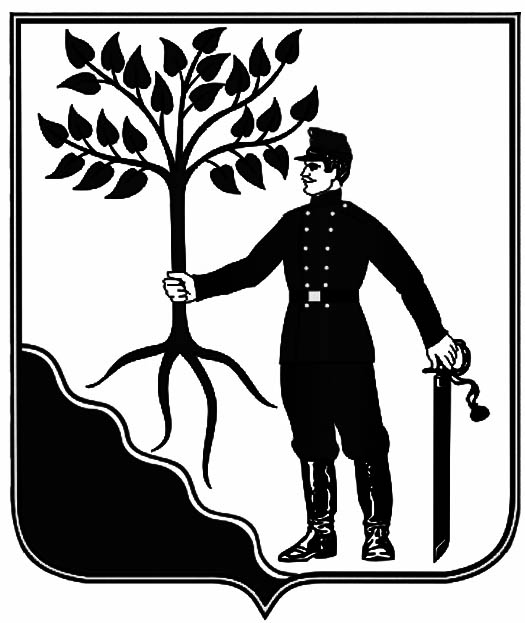 АДМИНИСТРАЦИЯ НОВОКУБАНСКОГО ГОРОДСКОГО    ПОСЕЛЕНИЯ НОВОКУБАНСКОГО РАЙОНА   ПОСТАНОВЛЕНИЕот  21.03.2023  									  №__218_г. НовокубанскОб установлении размера платы за содержание жилого помещения для собственников помещений, которые не приняли решение о выборе способа управления многоквартирным домом, решение об установлении размера платы за содержание жилого помещения в многоквартирном домеВ соответствии с частью 4 статьи 158 Жилищного кодекса Российской Федерации, приказом Министерства строительства и жилищно-коммунального хозяйства Российской Федерации от 06 апреля 2018 года № 213/пр «Об утверждении Методических рекомендаций по установлению размера платы за содержание жилого помещения для собственников жилых помещений, которые не приняли решение о выборе способа управления многоквартирным домом, решение об установлении размера платы за содержание жилого помещения, а также по установлению порядка определения предельных индексов изменения размера такой платы» п о с т а н о в л я ю:Установить размер платы за содержание жилого помещения для собственников помещений, которые не приняли решение о выборе способа управления многоквартирным домом, решение об установлении размера платы за содержание жилого помещения в многоквартирном доме согласно приложению к настоящему постановлению.Предельный индекс изменения размера платы за содержание жилого помещения для собственников помещений, которые не приняли решение о выборе способа управления многоквартирным домом, решение об установлении размера платы за содержание жилого помещения в многоквартирном доме, определять равным индексу потребительских цен.Контроль за выполнением настоящего постановления возложить на исполняющего обязанности заместителя главы Новокубанского городского поселения Новокубанского района, начальник отдела по вопросам ГО ЧС А.В. Синельникова.Настоящее постановление вступает в силу со дня его официального опубликования в информационном бюллетене «Вестник Новокубанского городского поселения Новокубанского района» и подлежит размещению на официальном сайте администрации Новокубанского городского поселения Новокубанского района (http://ngpnr.ru). Глава Новокубанского городского поселенияНовокубанского района                                                                                                                               П.В. МанаковРАЗМЕРплаты за содержание жилого помещения для собственников помещений, которые не приняли решение о выборе способа управления многоквартирным домом, решение об установлении размера платы за содержание жилого помещения в многоквартирном домеТаблицаИсполняющий обязанности заместителя главы Новокубанского городского поселения Новокубанского района, начальник отдела по вопросам ГО ЧС                                                                                                                     А.В. СинельниковАДМИНИСТРАЦИЯ НОВОКУБАНСКОГО ГОРОДСКОГО ПОСЕЛЕНИЯ НОВОКУБАНСКОГО РАЙОНАПОСТАНОВЛЕНИЕот 27.03.2023										№ 247г.НовокубанскО создании комиссии по поступлению и выбытию активов, созданной заказчиком в целях подготовки решений о списании начисленных и неуплаченных сумм неустоек (штрафов, пеней) по муниципальным контрактам В соответствии с частью 42.1 статьи 112 Федерального закона от 05.04.2013 г. № 44-ФЗ  «О контрактной системе в сфере закупок товаров, работ, услуг для обеспечения государственных и муниципальных нужд», постановления Правительства Российской Федерации от 04.07.2018 г. № 783           «О списании начисленных поставщику (подрядчику, исполнителю), но не списанных заказчиком сумм неустоек (штрафов, пеней) в связи с неисполнением или ненадлежащим исполнением обязательств, предусмотренных контрактом» (в редакции от 10.03.2022.г. № 340,                                от 23.03.2022 г. № 439),  п о с т а н о в л я ю:1. Создать комиссию администрации Новокубанского городского поселения Новокубанского района   по поступлению и выбытию активов, созданной заказчиком в целях подготовки решений о списании начисленных и неуплаченных сумм неустоек (штрафов, пеней) по муниципальным контрактам.2. Утвердить Положение о комиссии по поступлению и выбытию активов, созданной заказчиком в целях подготовки решений о списании начисленных и неуплаченных сумм неустоек (штрафов, пеней) по муниципальным контрактам, согласно приложению к настоящему постановлению.3. Контроль за выполнением настоящего постановления возложить на начальника финансово-экономического отдела администрации Новокубанского городского поселения Новокубанского района                                О.А. Орешкину. 4. Настоящее постановление вступает в силу со дня его официального опубликования путем публикации в информационном бюллетене «Вестник Новокубанского городского поселения Новокубанского района» и подлежит размещению на официальном сайте администрации Новокубанского городского поселения Новокубанского района.Глава Новокубанского городского поселения Новокубанского района                                                                      П.В. МанаковУТВЕРЖДЕНОПоложение
о комиссии по поступлению и выбытию активов, созданной заказчиком в целях подготовки решений о списании начисленных и неуплаченных сумм неустоек (штрафов, пеней) по  муниципальным контрактам1. Общие положения1.1. Настоящее Положение о Комиссии при Администрации Новокубанского городского поселения Новокубанского района по поступлению и выбытию активов в целях подготовки решений о списании начисленных и неуплаченных сумм неустоек (штрафов, пени) (далее - комиссия) определяет функции, права и порядок организации деятельности комиссии в целях списания сумм неустоек (штрафов, пеней), начисленных поставщику (подрядчику, исполнителю), но не списанных Администрацией   Новокубанского городского поселения Новокубанского района в связи с неисполнением или ненадлежащим исполнением обязательств, предусмотренных муниципальными контрактами, заключенными Администрацией Новокубанского городского поселения Новокубанского района  (далее соответственно - Администрация, контракт).1.2. Комиссия в своей деятельности руководствуется Конституцией Российской Федерации, Федеральным законом от 5 апреля 2013 г. № 44-ФЗ «О контрактной системе в сфере закупок товаров, работ, услуг для обеспечения государственных и муниципальных нужд», постановлением Правительства Российской Федерации от 04 июля 2018 г. № 783 «О списании начисленных поставщику (подрядчику, исполнителю), но не списанных заказчиком сумм неустоек (штрафов, пеней) в связи с неисполнением или ненадлежащим исполнением обязательств, предусмотренных контрактом» и настоящим Положением.2. Основные цели, функции и права комиссии2.1. Комиссия создается в целях подготовки решений о списании сумм неустоек (штрафов, пеней), начисленных поставщику (подрядчику, исполнителю), но не списанных Администрацией Новокубанского городского поселения Новокубанского района, в связи с неисполнением или ненадлежащим исполнением обязательств, предусмотренных контрактом (далее - списание начисленных и неуплаченных сумм неустоек (штрафов, пеней).2.2. Основными функциями комиссии являются:2.2.1. Рассмотрение документов об исполнении поставщиком (подрядчиком, исполнителем) обязательств по контракту, подтвержденных актом о приемке товаров, работ, услуг, или иным документом, на основании которого произведено начисление задолженности, содержащим сведения об исполнении обязательства поставщиком (подрядчиком, исполнителем), о принятых результатах исполнения контракта, включая задолженность.2.2.2. Сверка взаимных расчетов с поставщиком (подрядчиком, исполнителем) по неуплаченной задолженности.2.2.3. Проверка обоснованности обстоятельств для осуществления списания начисленных и неуплаченных сумм неустоек (штрафов, пеней), факта подтверждения задолженности поставщиком (подрядчиком, исполнителем) перед Администрацией.2.2.4. Принятие решения о списания начисленных и неуплаченных сумм неустоек (штрафов, пеней).2.3. Комиссия для реализации возложенных на нее функций имеет право:2.3.1. Рассматривать на своих заседаниях вопросы, относящиеся к ее компетенции;2.3.2. Запрашивать в установленном порядке в соответствующих органах и организациях, структурных подразделениях администрации дополнительные материалы, привлекать специалистов и экспертов.3. Порядок формирования и организации деятельности комиссии3.1. Комиссия является постоянно действующей. Комиссия создается путем утверждения ее состава Распоряжением Администрации. В состав комиссии входят председатель, заместитель председателя, секретарь и члены комиссии. Число членов комиссии должно быть не менее чем восемь человек.3.2. Организацию работы комиссии обеспечивает секретарь комиссии.3.3. Заседания комиссии проводятся по мере необходимости. Дату, время и место проведения заседания комиссии определяет ее председатель.3.4. Срок рассмотрения комиссией представленных документов, принятия и оформления ею решения о списании начисленных и неуплаченных сумм неустоек (штрафов, пеней) не должен превышать 10 дней со дня осуществления сверки расчетов с поставщиком (подрядчиком, исполнителем) по начисленной и неуплаченной сумме неустоек (штрафов, пеней).3.5. Заседания комиссии проводятся председателем комиссии, а в его отсутствие - заместителем председателя комиссии.3.6. Члены комиссии участвуют в заседании комиссии лично.3.7. Заседание комиссии считается правомочным, если на нем присутствуют не менее 50% от ее состава.3.8. В случае наличия у членов комиссии, прямой или косвенной личной заинтересованности в результатах голосования по вопросам, рассматриваемым комиссией, такой член комиссии обязан заявить об этом председателю комиссии и заявить самоотвод от участия в заседании комиссии.3.9. Решения комиссии принимаются открытым голосованием простым большинством голосов от общего числа присутствующих членов комиссии. При равенстве голосов, голос председательствующего комиссии является решающим.3.10. Члены комиссии не вправе воздерживаться от голосования.3.11. Решения, принятые комиссией, оформляются решением комиссии, которое подписывается всеми членами комиссии, присутствующими на заседании комиссии.При несогласии с принятым комиссией решением член комиссии вправе изложить в письменной форме свое особое мнение, которое подлежит обязательному приобщению к решению комиссии.3.12. В случае если поставщик (подрядчик, исполнитель) не подтвердил наличие начисленных и неуплаченных сумм неустоек (штрафов, пеней), принятие решения о ее списании не допускается.4. Порядок принятия решения о списании начисленных сумм неустоек (штрафов, пеней)Настоящий Порядок определяет основания для принятия Комиссией решения о списании задолженности по платежам, перечень документов, необходимых для принятия такого решения, и процедуру его принятия.4.1. Списание начисленных и неуплаченных сумм неустоек (штрафов, пеней) осуществляется по контрактам, обязательства по которым исполнены в полном объеме, за исключением контрактов, по которым:а) в 2015, 2016 и 2020 годах изменены по соглашению сторон условия о сроке исполнения контракта, и (или) цене контракта, и (или) цене единицы товара, работы, услуги, и (или) количестве товаров, объеме работ, услуг, предусмотренных контрактами;б) в 2020 году обязательства не были исполнены в полном объеме в связи с возникновением не зависящих от поставщика (подрядчика, исполнителя) обстоятельств, повлекших невозможность исполнения контракта в связи с распространением новой коронавирусной инфекции;в) в 2021 и 2022 годах обязательства не были исполнены в полном объеме в связи с существенным увеличением в 2021 и 2022 годах цен на строительные ресурсы, повлекшем невозможность исполнения контракта поставщиком (подрядчиком, исполнителем);г) обязательства не были исполнены в полном объеме по причине возникновения при исполнении контракта не зависящих от сторон контракта обстоятельств, влекущих невозможность его исполнения без изменения условий, в связи с мобилизацией в Российской Федерации, введением политических или экономических санкций иностранными государствами, совершающими недружественные действия в отношении Российской Федерации, граждан Российской Федерации или российских юридических лиц (далее - санкции), и (или) с введением иностранными государствами, государственными объединениями и (или) союзами и (или) государственными (межгосударственными) учреждениями иностранных государств или государственных объединений и (или) союзов мер ограничительного характера (далее - меры ограничительного характера).4.2. Основания для списания начисленных и неуплаченных сумм неустоек (штрафов, пеней). Списание начисленных и неуплаченных сумм неустоек (штрафов, пеней) осуществляется в следующих случае и порядке:а) если общая сумма начисленных и неуплаченных неустоек (штрафов, пеней) не превышает 5 процентов цены контракта, Комиссией осуществляет списание начисленных и неуплаченных сумм неустоек (штрафов, пеней) за исключением случаев, предусмотренных подпунктами «в» - «д» настоящего пункта;б) если общая сумма начисленных и неуплаченных неустоек (штрафов, пеней) превышает 5 процентов цены контракта, но составляет не более 20 процентов цены контракта, Комиссия осуществляет списание 50 процентов начисленных и неуплаченных сумм неустоек (штрафов, пеней) при условии уплаты 50 процентов начисленных и неуплаченных сумм неустоек (штрафов, пеней), за исключением случаев, предусмотренных подпунктами «в» - «д» настоящего пункта;в) если неуплаченные неустойки (штрафы, пени) начислены вследствие неисполнения поставщиком (подрядчиком, исполнителем) обязательств по контракту в связи с возникновением не зависящих от него обстоятельств, повлекших невозможность исполнения контракта в связи с распространением новой коронавирусной инфекции, Комиссией осуществляет списание начисленных и неуплаченных сумм неустоек (штрафов, пеней);г) если неуплаченные неустойки (штрафы, пени) начислены вследствие неисполнения поставщиком (подрядчиком, исполнителем) обязательств по контракту в связи с существенным увеличением в 2021 и 2022 годах цен на строительные ресурсы, повлекшем невозможность исполнения контракта поставщиком (подрядчиком, исполнителем), Комиссией осуществляет списание начисленных и неуплаченных сумм неустоек (штрафов, пеней) в период с даты заключения контракта до даты представления предусмотренного абзацем пятым подпункта «а» пункта 2 постановления Правительства Российской Федерации от 9 августа 2021 г. № 1315                             «О внесении изменений в некоторые акты Правительства Российской Федерации» предложения поставщика (подрядчика, исполнителя) об изменении существенных условий контракта в связи с существенным увеличением цен на строительные ресурсы, подлежащие поставке и (или) использованию при исполнении такого контракта, с приложением информации и документов, обосновывающих такое предложение;д) если неуплаченные неустойки (штрафы, пени) начислены вследствие неисполнения поставщиком (подрядчиком, исполнителем) обязательств по контракту в связи с возникновением не зависящих от него обстоятельств, повлекших невозможность исполнения контракта в связи с мобилизацией в Российской Федерации, введением санкций и (или) мер ограничительного характера, Администрация осуществляет списание начисленных и неуплаченных сумм неустоек (штрафов, пеней).Подтверждающим документом для осуществления списания начисленных сумм неустоек (штрафов, пеней) является акт сверки, подписанный сторонами соответствующего муниципального контракта, содержащий подтверждение задолженности поставщиком (подрядчиком, исполнителем) и письмо поставщика (подрядчика, исполнителя) о подтверждении наличия начисленной и неуплаченной суммы неустоек (штрафов, пеней).При наличии документа о подтвержденных сторонами контракта расчетах по начисленной и неуплаченной сумме неустоек (штрафов, пеней) основанием для принятия решения о списании начисленной и неуплаченной суммы неустоек (штрафов, пеней) является:а) в случае, предусмотренном подпунктом «а» пункта 4.1. настоящего Порядка, - исполнение поставщиком (подрядчиком, исполнителем) обязательств (за исключением гарантийных обязательств) по контракту в полном объеме, подтвержденное актом приемки или иным документом;б) в случае, предусмотренном подпунктом «б» пункта 4.1. настоящего Порядка, в дополнение к документам, указанным в подпункте «а» настоящего пункта, - информация администратора доходов бюджета о зачислении уплаченных поставщиком (подрядчиком, исполнителем) сумм неустоек (штрафов, пеней) в бюджет Новокубанского городского поселения Новокубанского района;в) в случае, предусмотренном подпунктом «в» пункта 4.1. настоящего Порядка, - исполнение (при наличии) поставщиком (подрядчиком, исполнителем) обязательств по контракту в 2020 году, подтвержденное актом приемки или иным документом, и обоснование обстоятельств, повлекших невозможность исполнения контракта в связи с распространением новой коронавирусной инфекции, представленное поставщиком (подрядчиком, исполнителем) в Администрацию в письменной форме с приложением подтверждающих документов (при их наличии);г) в случае, предусмотренном подпунктом «г» пункта 4.1. настоящего Порядка, - заключение сторонами контракта соглашения об увеличении цены контракта в соответствии с положениями постановления Правительства Российской Федерации от 9 августа 2021 г. № 1315 «О внесении изменений в некоторые акты Правительства Российской Федерации»;д) в случае, предусмотренном подпунктом «д» пункта 4.1. настоящего Порядка, - исполнение (при наличии) поставщиком (подрядчиком, исполнителем) обязательств по контракту, подтвержденное актом приемки или иным документом, и обоснование обстоятельств, повлекших невозможность исполнения контракта в связи с мобилизацией в Российской Федерации, введением санкций и (или) мер ограничительного характера, представленное поставщиком (подрядчиком, исполнителем) Администрации в письменной форме с приложением подтверждающих документов (при их наличии). В случае если поставщик (подрядчик, исполнитель) не подтвердил наличие начисленной и неуплаченной суммы неустоек (штрафов, пеней), принятие решения о ее списании не допускается.4.3. Порядок принятия решения о списании начисленной и неуплаченной суммы неустоек (штрафов, пеней). При наличии оснований и документов, Комиссия в течение 10 дней со дня осуществления сверки расчетов с поставщиком (подрядчиком, исполнителем) по начисленной и неуплаченной сумме неустоек (штрафов, пеней) оформляет решение о списании начисленной и неуплаченной суммы неустоек (штрафов, пеней) (приложение 1 к настоящему Порядку).Решение должно содержать следующую информацию:а) наименование, фирменное наименование (при наличии), место нахождения (для юридического лица), фамилия, имя, отчество (при наличии), место жительства (для физического лица), идентификационный номер налогоплательщика - поставщика (подрядчика, исполнителя) или для иностранного лица в соответствии с законодательством соответствующего иностранного государства аналог идентификационного номера налогоплательщика - поставщика (подрядчика, исполнителя), код причины постановки на учет в налоговом органе поставщика (подрядчика, исполнителя) (идентификационный номер налогоплательщика - физического лица);б) сведения о начисленной Администрацией и неуплаченной поставщиком (подрядчиком, исполнителем) сумме неустоек (штрафов, пеней), включенные в реестр контрактов в единой информационной системе в сфере закупок;в) обязательные реквизиты первичных учетных документов, установленные Министерством финансов Российской Федерации;г) дата принятия решения о списании начисленной и неуплаченной суммы неустоек (штрафов, пеней);д) подписи членов комиссии.Списание начисленных и неуплаченных сумм неустоек (штрафов, пеней) в соответствии с пунктом 3 настоящих Правил распространяется на принятую к учету задолженность поставщика (подрядчика, исполнителя) независимо от срока ее возникновения и осуществляется Администрацией на основании решения о списании начисленной и неуплаченной суммы неустоек (штрафов, пеней), Порядка, в течение 5 рабочих дней со дня принятия такого решения.Администрация в течение 20 дней со дня принятия решения о списании начисленной и неуплаченной суммы неустоек (штрафов, пеней), направляет поставщику (подрядчику, исполнителю) в письменной форме уведомление о списании начисленной и неуплаченной суммы неустоек (штрафов, пеней) по контрактам с указанием ее размера по форме согласно приложению 2 настоящего Порядка.Формирование уведомления осуществляется Администрацией в соответствии с информацией и документами, включенными в реестр контрактов, заключенных заказчиками.Начальник финансово-экономического отделаадминистрации Новокубанского городского поселения Новокубанского района                                                 О.А. ОрешкинаПриложение 1к Положению о комиссии по поступлению и выбытию активов, созданной заказчиком в целях подготовки решений о списании начисленных и неуплаченных сумм неустоек (штрафов, пеней) по  муниципальным контрактамРешение Комиссии при Администрации _____________________ по поступлению и выбытию активов в целях подготовки решений о списании начисленных и неуплаченных сумм неустоек (штрафов, пени)_____________						   «__» ______ 202__ г.Комиссия в составе: ____________________________ Самоотводов от участия в заседании Комиссии не поступило.Рассмотрев в отношении __________________________ (далее- дебитор):(наименование, место нахождения (для юридического лица), фамилия, имя, отчество (при наличии), место жительства (для физического лица), идентификационный номер налогоплательщика - поставщика (подрядчика, исполнителя), код причины постановки на учет в налоговом органе поставщика (подрядчика, исполнителя) (идентификационный номер налогоплательщика - физического лица)1. требование от «___» _______ 202__ г. № _____________ по муниципальному контракту от «___» _______ 20__г. № ______ о начислении неустойки (штрафы, пени) в размере ____________ рублей;2. акт об оказанных услугах от «___» _________ 202__ г.;3. акт сверки от «___» ________ 202__ г. № ____;4. письмо поставщика (подрядчика, исполнителя) от «___» _______ 202__ г. исх. № ___ о подтверждении задолженности;приняла решение о списании неустойки (пени, штрафа) по муниципальному контракту от «___» _________ 20__ г. № ___ на оказание услуг (поставку товаров, выполнение работ) по следующему основанию:1. Требование включено в реестр контрактов, заключенных заказчиками и направлено дебитору, сумма пеней в _______ году не погашена.2. Услуги (работы) _______________ оказаны (выполнены) в полном объеме.3. Дебитор «_____» подписал акт сверки от «___» __________202_ г. №______,4. подтвердил образовавшуюся задолженность письмом от «___» _______ 202__ г. №____.Председатель комиссии __________________ _____________________                                                  (подпись)                             (Ф.И.О.)Заместитель Председателя комиссии __________________ _____________________                                                                               (подпись)                             (Ф.И.О.)Председатель комиссии __________________ _____________________                                                  (подпись)                             (Ф.И.О.)Члены комиссии: ____________________ ______________________                                                  (подпись)                             (Ф.И.О.)Члены комиссии: ____________________ ______________________                                                  (подпись)                             (Ф.И.О.)Члены комиссии: ____________________ ______________________                                                  (подпись)                             (Ф.И.О.)Члены комиссии: ____________________ ______________________                                                  (подпись)                             (Ф.И.О.)Приложение 2к Положению о комиссии по поступлению и выбытию активов, созданной заказчиком в целях подготовки решений о списании начисленных и неуплаченных сумм неустоек (штрафов, пеней) по  муниципальным контрактамУВЕДОМЛЕНИЕ № _______о списании начисленной и неуплаченной суммы неустоек(штрафов, пеней) по контрактамСведения о контрактеВ соответствии с _______________________ от «__» ______ 20__ г. № __                                (наименование внутреннего распорядительного документа заказчика)Администрация _____________________уведомляет о списании начисленных и неуплаченных неустоек (штрафов, пеней) в сумме_____________________ рублей __________________________________                                                                        (прописью)     (цифрами (0,00)Руководитель заказчика(уполномоченное лицо)       _______________       _____________   (должность)                                                       (подпись)                       (расшифровка подписи)М.П.«__» ___________ 20__ г.                       Информационный бюллетень «Вестник Новокубанского городского поселения Новокубанского района»№ 21 от 27.03.2023г. Учредитель: Совет Новокубанского городского поселения Новокубанского районаУТВЕРЖДЕНпостановлением администрации Новокубанского городского поселения Новокубанского районаот «___»___________ г. №______№ п/пСтепень благоустройства МКДЕдиница измеренияРазмер платы за содержание жилого помещения, руб.1Имеющий все виды благоустройства, без лифта и мусоропровода (от 21 до 50 лет эксплуатации, кирпич)в месяц на 1 кв.м. общей площади16,062Имеющий все виды благоустройства, без лифта и мусоропровода (от 21 до 50 лет эксплуатации, крупнопанельные, крупноблочные) в месяц на 1 кв.м. общей площади16,003Имеющий все виды благоустройства, без лифта и мусоропровода (эксплуатации более 50 лет, кирпич) в месяц на 1 кв.м. общей площади14,554Имеющий все виды благоустройства, без лифта и мусоропровода (эксплуатация до 20 лет, кирпич)в месяц на 1 кв.м. общей площади14,56Кодыот «__» ________ 20__ г.ДатаНаименование заказчикаИНН(полное наименование)КПП(сокращенное наименование <*>)Наименование организационно-правовой формы заказчикаДата постановки на учет в налоговом органеДата постановки на учет в налоговом органеНаименование организационно-правовой формы заказчикапо ОКОПФМесто нахождения заказчикапо ОКТМОНаименование поставщика (подрядчика, исполнителя)ИНН(фамилия, имя, отчество <*> физического лица/КППполное (сокращенное <*>) наименование юридического лица)Наименование организационно-правовой формы поставщика (подрядчика, исполнителя)Дата постановки на учет в налоговом органеДата постановки на учет в налоговом органеНаименование организационно-правовой формы поставщика (подрядчика, исполнителя)по ОКОПФМесто нахождения поставщика (подрядчика, исполнителя)по ОКТМО (по ОКСМ)Номер контрактаДата заключения контрактаНомер реестровой записи в реестре контрактовИнформационный бюллетень «Вестник Новокубанского городского поселения Новокубанского района»Адрес редакции-издателя:352235, Краснодарский край, Новокубанский район, г. Новокубанск, ул. Первомайская, 128.Главный редактор  А. Е. ВорожкоНомер подписан к печати 27.03.2023 в 10-00Тираж 30 экземпляровДата выхода бюллетеня 27.03.2023Распространяется бесплатно